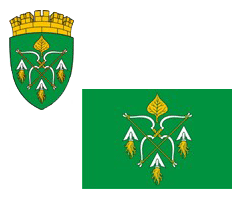 РОССИЙСКАЯ ФЕДЕРАЦИЯАДМИНИСТРАЦИЯ ГОРОДСКОГО ОКРУГА ЗАКРЫТОГОАДМИНИСТРАТИВНО-ТЕРРИТОРИАЛЬНОГО ОБРАЗОВАНИЯСИБИРСКИЙ АЛТАЙСКОГО КРАЯП О С Т А Н О В Л Е Н И Е20.11.2023                                                                                                    № 480ЗАТО СибирскийО внесении изменения в постановление администрации ЗАТО Сибирский от 13.05.2021 № 215 «Об обеспечении доступа к информации о деятельности Администрации ЗАТО Сибирский»На основании части 4.2. статьи 12.1. Федерального закона от 25.12.2008 № 273-ФЗ «О противодействии коррупции», частей 9, 9.1. статьи 11-3 закона Алтайского края от 03.06.2010 № 46-ЗС «О противодействии коррупции в Алтайском крае» ПОСТАНОВЛЯЮ:1. Внести в постановление администрации ЗАТО Сибирский от 13.05.2021 № 215 «Об обеспечении доступа к информации о деятельности администрации ЗАТО Сибирский» следующее изменение:в Перечне информации о деятельности администрации ЗАТО Сибирский, подлежащей размещению в сети «Интернет», утвержденном указанным постановлением, раздел II «Совет депутатов ЗАТО Сибирский» дополнить пунктом 2.7. следующего содержания:«                                                                                                                                  ».2. Управлению по муниципальным информационным ресурсам администрации ЗАТО Сибирский (Болотникова С.Ю.) опубликовать постановление в газете «Сибирский вестник» и разместить на официальном интернет-сайте администрации ЗАТО Сибирский.3. Контроль за исполнением постановления возложить на управляющего делами администрации Другову Л.В.Глава ЗАТО                                                                                            С.М Драчев2.7.- обобщенная информация об исполнении (ненадлежащем исполнении) лицами, замещающими должности депутата Совета депутатов ЗАТО Сибирский, обязанности представить сведения о доходах, расходах, об имуществе и обязательствах имущественного характера (без указания в такой информации персональных данных, позволяющих идентифицировать соответствующее лицо, и данных, позволяющих индивидуализировать имущество, принадлежащее соответствующему лицу) ежегодно, в течение 5 рабочих дней со дня  полученияглавный специалист аппарата Совета депутатов ЗАТО Сибирский (по согласованию)